SORULAR1.	2. Gerektiği Kadar Çoğaltınız…                     Hemşirelik Bölümü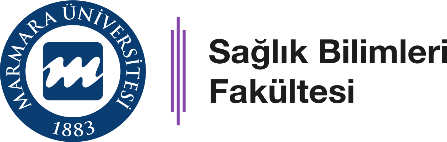                      Hemşirelik BölümüÇOKTAN SEÇMELİ SINAV FORMUÇOKTAN SEÇMELİ SINAV FORMUDoküman No: H01Doküman No: H01                     Hemşirelik Bölümü                     Hemşirelik BölümüÇOKTAN SEÇMELİ SINAV FORMUÇOKTAN SEÇMELİ SINAV FORMUİlk Yayın Tarihi: 09.07.2021İlk Yayın Tarihi: 09.07.2021                     Hemşirelik Bölümü                     Hemşirelik BölümüÇOKTAN SEÇMELİ SINAV FORMUÇOKTAN SEÇMELİ SINAV FORMURevizyon Tarihi:Revizyon Tarihi:                     Hemşirelik Bölümü                     Hemşirelik BölümüÇOKTAN SEÇMELİ SINAV FORMUÇOKTAN SEÇMELİ SINAV FORMURevizyon No:Revizyon No:                     Hemşirelik Bölümü                     Hemşirelik BölümüÇOKTAN SEÇMELİ SINAV FORMUÇOKTAN SEÇMELİ SINAV FORMUSayfa: 1Sayfa: 1Dersin Sorumlu Öğretim Üyesi:Dersin Sorumlu Öğretim Üyesi:Dersin Sorumlu Öğretim Üyesi:Dersin Sorumlu Öğretim Üyesi:Dersin Sorumlu Öğretim Üyesi:Dersin Sorumlu Öğretim Üyesi:Dersin Kodu:Dersin Kodu:Dersin Kodu:Dersin Kodu:Tarih:Tarih:Dersin Adı:Dersin Adı:Dersin Adı:Dersin Adı:Güz ( )                  Bahar (  )Güz ( )                  Bahar (  )Öğrencinin Adı Soyadı:Öğrencinin Adı Soyadı:Öğrencinin Adı Soyadı:Öğrencinin Adı Soyadı:Ara sınav (  )        Yıl sonu sınavı (  )Ara sınav (  )        Yıl sonu sınavı (  )Öğrenci No:Öğrenci No:Öğrenci No:Öğrenci No:Soru Sayısı:Soru Sayısı:Sınav Süresi:Sınav Süresi:Sınav Süresi:Sınav Süresi:Soru puan değeri:Soru puan değeri:Kitapçık Türü:                                  A(  )        A(  )        B(  )          C(  )         D(  )Yönerge:Yönerge:Yönerge:Yönerge:Yönerge:Yönerge: